2016 Floor Finals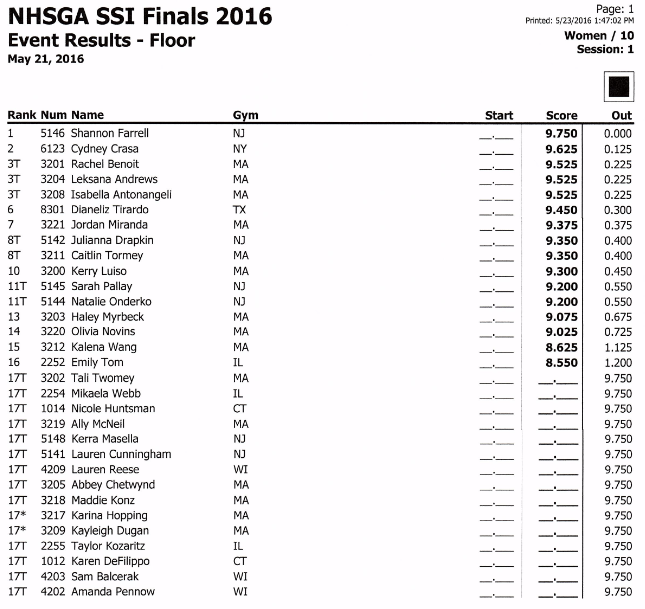 